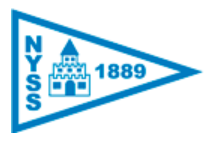 Praktisk informationSM M-båtar och SmaragdDatum: 4-6 juli 2024Plats: Nyköpings Segelsällskaps klubbholme BrokenArrangör: Nyköpings Segelsällskap, NySSBoendeBoende sker i egna båtar eller ”tenderbåtar” som under SM-dagarna kan förtöja vid Broken. Tävlande båtar ligger kostnadsfritt under SM-veckan. Tenderbåtar erbjuds reducerad seviceavgift, 50 kr/dygnVistelse på BrokenSkärgårdsön Broken är Nyköpings Segelsällskaps klubbholme. Broken erbjuder en skyddad hamn med tilläggning vid bryggor. Under tävlingsdagarna kommer tävlande båtar och tenderbåtar anvisas plats vid bryggorna. På Broken finns möjlighet att så upp tält för förvaring eller övernattning. Det finns tillgång till bastu och dusch. Men vi uppmanar samtliga att ta med dricksvatten.Övrig info om Broken finns här: Broken | Nyköpings Segelsällskap (nyss.nu)GrillVi vill förstås ha trevligt tillsammans även på landbacken, Vi håller grillen igång och säljer hamnburgare och dryck efter seglingarna under tävlingsdagarna.RegattamiddagPå lördagskvällen den 6 juli serveras regattamiddag i klubbhuset. Anmälan till regattamiddagen och betalning till den görs samtidigt som anmälan till kappseglingen.Frukost och lunchTorsdag, fredag, lördag och söndagTransport till fastlandetTransport till fastlandet kommer att erbjudas till självkostnadspris.Sjösättning & upptagningSjösättning och upptagning kan bokas vid Nyköpings Segelsällskaps varv, Kontaka Richard Heuberger, 070-271 70 01. Trailer kan parkeras på NySS varvsområde.Sjösättning/uppdragning/lyft för tvätt: 300 krHållpunkter utöver själva kappseglingen (se även inbjudan och seglingsföreskrifter)2024-07-03	15.00	Eventuell Tune-up		18.00-19.00	Tävlingsexpeditionen öppen		ca. 18.00	Grillen öppnar2024-07-04	07.00	Frukost		08.00-09.00	Tävlingsexpeditionen öppen		09.30	Seglarmöte			1
10.55	Planerad tid för första varningssignal		ca.18.00	Grillafton	2024-07-05	07.00	Frukost		10.25	Planerad tid för första varningssignal		ca.18.00	Grillafton2024-07-06	07.00	Frukost		10.25	Planerad tid för första varningssignal		ca.17.00	Prisutdelning		ca.18.00	Regattamiddag med levande musik2024-07-07	09.00	Frukost			ReservdagÖvriga frågorFör övriga frågor, kontakta Magnus Gustafsson på telefon 072-577 14 73 